Протокол № 246заседания ПравленияСаморегулируемой организации аудиторовАССОЦИАЦИЯ «СОДРУЖЕСТВО» (СРО ААС)г. Москва 			                             			                14 ноября 2016 годаГолосовали:Члены Правления СРО ААС:Чая В.Т., Бородина Н.В., Бутовский В.В., Голенко В.С., Горячева О.В., Гузов Ю.Н., Жуков С.П., Кобозева Н.В., Константинова И.Г., Кромин А.Ю., Лимаренко Д.Н., Михайлович Т.Н., Мухарева Е.В., Новиков Д.Б., Носова О.А., Петров А.Ю., Рыбенко Г.А., Симакова М.Ю., Старовойтова Е.В., Суйц В.П., Сюткина М.Г., Черкасова Н.В., Шеремет А.Д.Итого в голосовании на заседании Правления СРО ААС приняло участие 23 из 29 человек, что составляет 79,3% голосов, кворум для принятия решений имеется.Форма заседания Правления СРО ААС – заочная.Документы, содержащие сведения о голосовании членов Правления СРО ААС, принимались до 14 ноября 2016 года.ПОВЕСТКА ДНЯ:О приеме в члены СРО ААС.О смене статуса члена СРО ААС.О внесении изменений в нормативные документы СРО ААС.Об избрании вице-президента СРО ААС.О подготовке к проведению внеочередного Съезда СРО ААС.О работе территориальных подразделений СРО ААС.О проведении ротации членов Экспертно-консультативного Совета СРО ААС.Решили: утвердить повестку дня заседания Правления СРО ААС.Решение принято единогласноПо первому вопросуО приеме в члены СРО ААСРешили:1.1. Принять в члены СРО ААС 13 аудиторов;1.2. Принять в члены СРО ААС 1 индивидуального аудитора;1.3. Принять в члены СРО ААС 106 аудиторских организаций;1.4. Принять в члены СРО ААС 2 физических лица.Решение принято единогласноПо второму вопросуО смене статуса члена СРО ААС Решили:2.1. Сменить статус со статуса аудитора на статус ИП 1 аудитору;2.2. Сменить статус со статуса ИП на статус аудитора 1 аудитору.Решение принято единогласноПо третьему вопросуО внесении изменений в нормативные документы СРО ААС Решили:3.1. Утвердить новую редакцию № 3 Положения о Контрольно-ревизионной комиссии Саморегулируемой организации аудиторов Ассоциации «Содружество» согласно Приложения № 1.3.2. Утвердить новую редакцию № 15 Правил организации и осуществления внешнего контроля качества работы членов Саморегулируемой организации аудиторов Ассоциации «Содружество» согласно Приложению №2.3.3. Утвердить новую редакцию № 9 Порядка расчетов за проведение внешних проверок   качества работы членов Саморегулируемой организации аудиторов Ассоциации «Содружество» согласно Приложению №3.Решение принято единогласноПо четвертому вопросуОб избрании вице-президента СРО ААС Решили:4.1. Утвердить предложенную Президентом СРО ААС кандидатуру в качестве вице-президента СРО ААС:Долотенкова Дарья Константиновна – член Совета по аудиторской деятельности.Решение принято единогласноПо пятому вопросуО подготовке к проведению внеочередного Съезда СРО ААСРешили:5.1. Одобрить изменения в Устав СРО ААС для представления на внеочередном Съезде СРО ААС согласно Приложению № 4;5.2. Одобрить проект финансовой сметы СРО ААС на 2017 год для представления на внеочередном Съезде СРО ААС согласно Приложению № 5.5.3. Одобрить для избрания дополнительных членов в состав Контроль-ревизионной комиссии СРО ААС на внеочередном Съезде СРО ААС следующие кандидатуры:Веселовская Ирина Владимировна – генеральный директор ООО «САДАЛ» (от СРО АПР);Войнова Татьяна Юрьевна – генеральный директор ООО «АЛТ-АУДИТ» (от СРО АПР);Горбунова Марина Алексеевна – генеральный директор ООО «Моор Стивенс» (от СРО ИПАР);Повалко Татьяна Ивановна – генеральный директор ООО Т.И.П.Консалтинг: Аудиторы и бухгалтеры» (от СРО АПР).Решение принято единогласноПо шестому вопросуО работе Территориальных отделений СРО ААСРешили:6.1. В связи с проведением реорганизации территориальных отделений СРО ААС Сибирского федерального округа освободить от должности руководителя Красноярского Территориального отделения Окулову Оксану Владимировну; 6.2. В связи с проведением реорганизации территориальных отделений СРО ААС Сибирского федерального округа освободить от должности руководителя Новосибирского Территориального отделения Жукова Сергея Павловича;6.3. Объявить благодарность за активную многолетнюю работу в качестве руководителей Территориальных отделений СРО ААС и вручить почетные грамоты Жукову С.П. и Окуловой О.В.6.4. В связи с проведением реорганизации объединить Новосибирское ТО СРО ААС и Красноярское ТО СРО ААС в Территориальное отделение СРО ААС по Сибирскому федеральному округу (ТО СРО ААС по СФО);6.5. Назначить на должность руководителя Территориального отделения СРО ААС по Сибирскому федеральному округу Краснову Ольгу Алексеевну.Решение принято единогласноПо седьмому вопросуО проведении ротации членов Экспертно-консультативного Совета СРО ААСРешили:7.1. В связи с проведение ротации членов Экспертно-консультативного Совета СРО ААС утвердить состав ЭКС согласно Приложению № 6.Решение принято единогласноПодсчет голосов проводился секретарем заседания Правления СРО ААС Носовой О.А.Подписи:Председатель Правления СРО ААС ______________________ В.Т. ЧаяСекретарь Правления СРО ААС      ______________________ О.А. Носова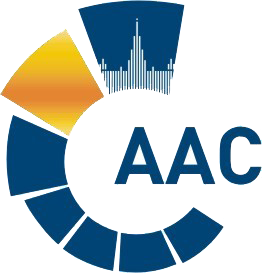 САМОРЕГУЛИРУЕМАЯ ОРГАНИЗАЦИЯ АУДИТОРОВАССОЦИАЦИЯ «СОДРУЖЕСТВО» 
член Международной Федерации Бухгалтеров (IFAC)(ОГРН 1097799010870, ИНН 7729440813, КПП 772901001) 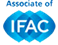 119192, г. Москва, Мичуринский проспект, дом 21, корпус 4. т: +7 (495) 734-22-22, ф: +7 (495) 734-04-22, www.auditor-sro.org, info@auditor-sro.org 